Пальчиковая гимнастика «Посуда»Цель: развитие мелкой моторики,  координации движений пальцев рук.Из тарелок, как один,            (Ладони вместе перед собой «тарелка».)Суп мы ложками едим.         (Вращательные движения рукой с воображаемой ложкой.)Вилкой кушаем котлеты,      (Указательный и средний пальцы выпрямлены, большой палец придерживает безымянный и мизинец – «держим вилку».)Ножик режет нам омлеты.    («Режем» прямой ладонью взад-вперёд.)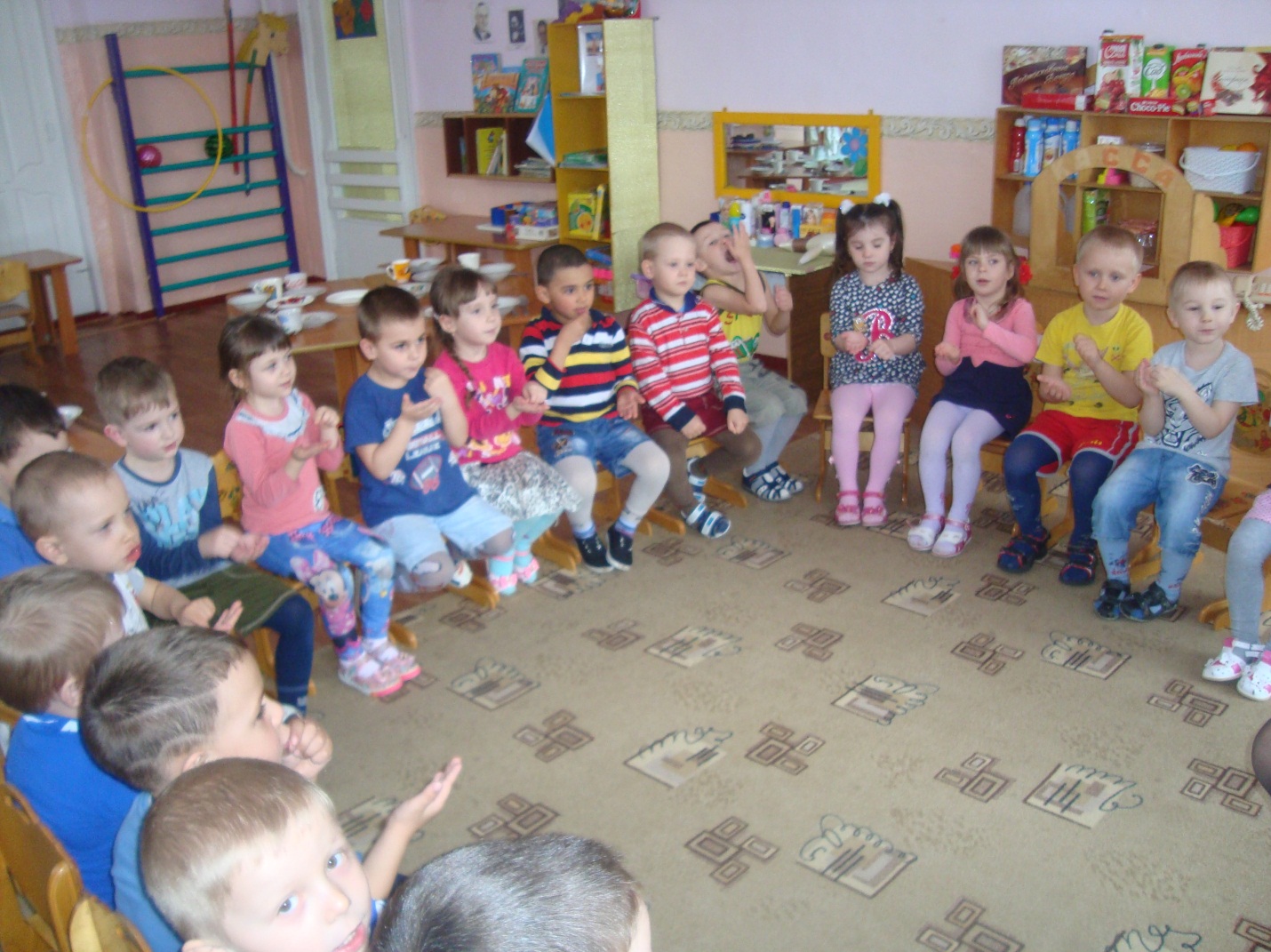 Физкультминутка: «Бабочка»Утром бабочка проснулась, (встали, ладошки у щеки).Улыбнулась, потянулась, (встали на носочки, руки вверх – потянулись).Раз – росой она умылась, (руки в стороны, взяли росу – умыли лицо).Два – изящно покружилась, (кружимся на месте – имитация полета).Три – нагнулась и присела, (наклон вправо, влево, приседания).На четыре – улетела (легкий бег).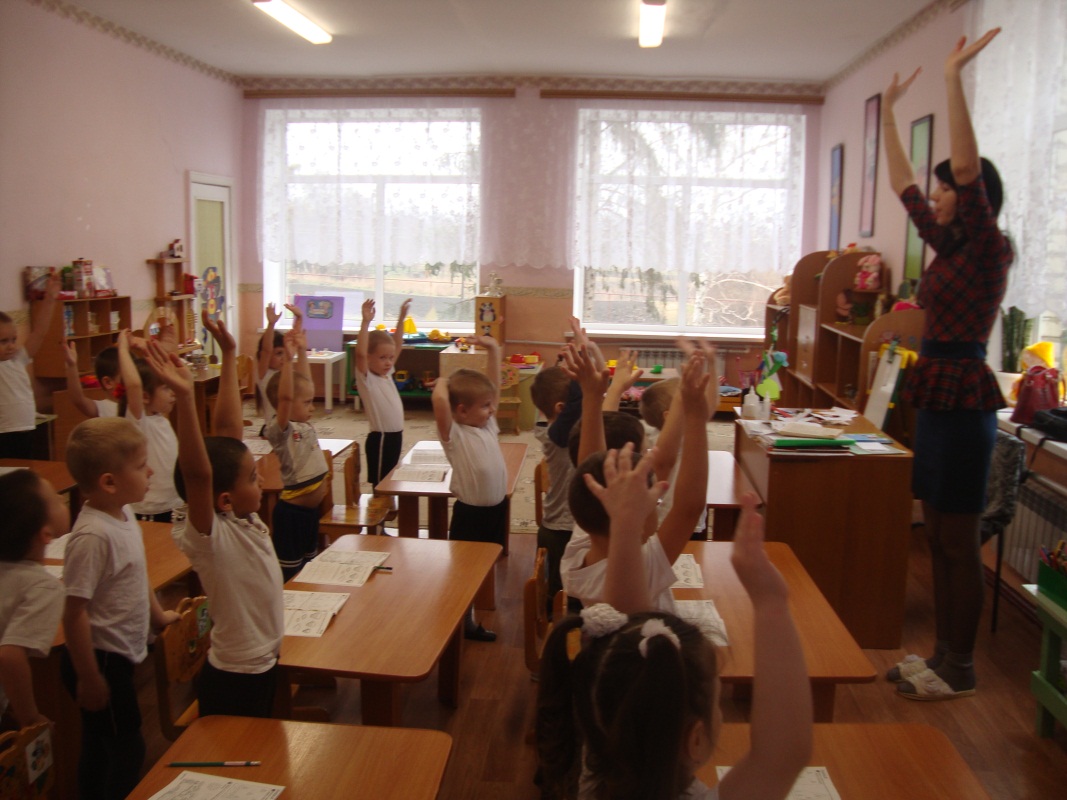 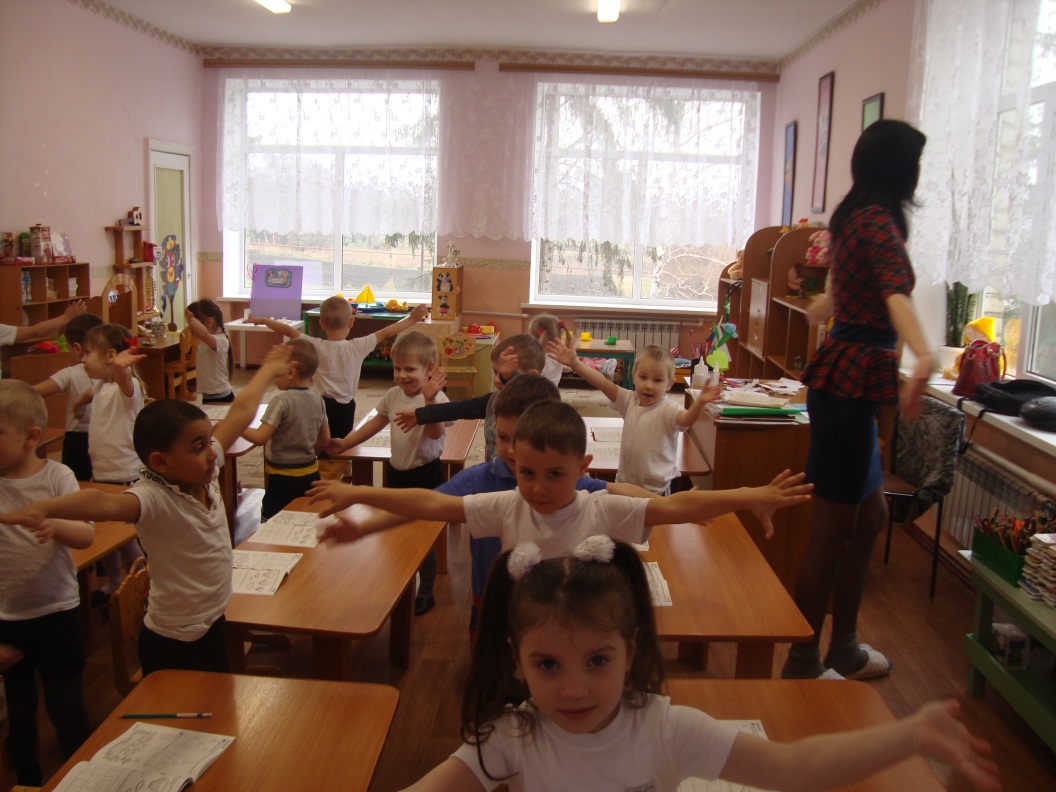 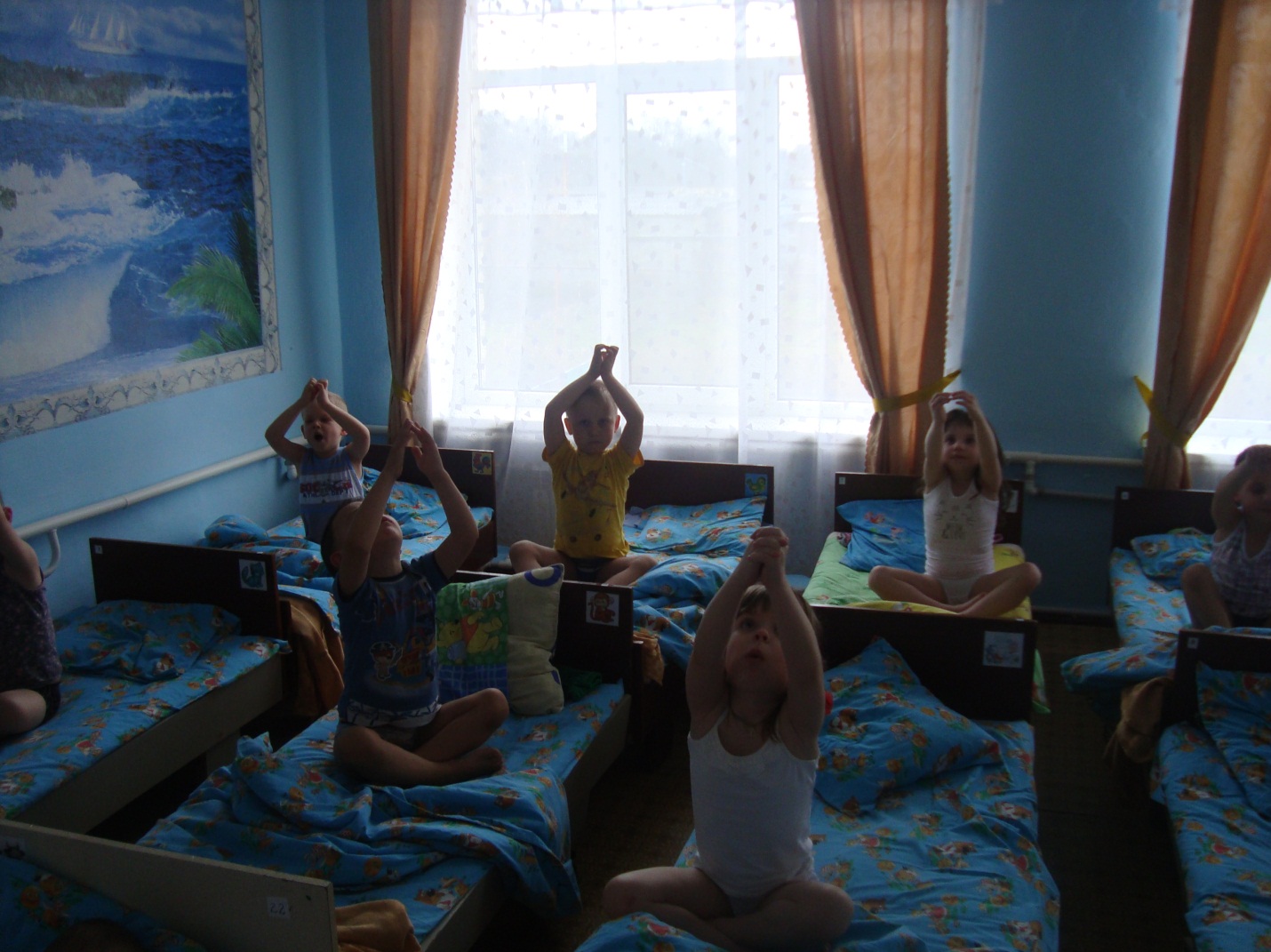 Гимнастика после сна «Солнце встает».И.п. – сидя в позе лотоса, руки вдоль туловища.Поднять руки через стороны вверх, посмотреть на руки, вдох.Опустить руки, выдох.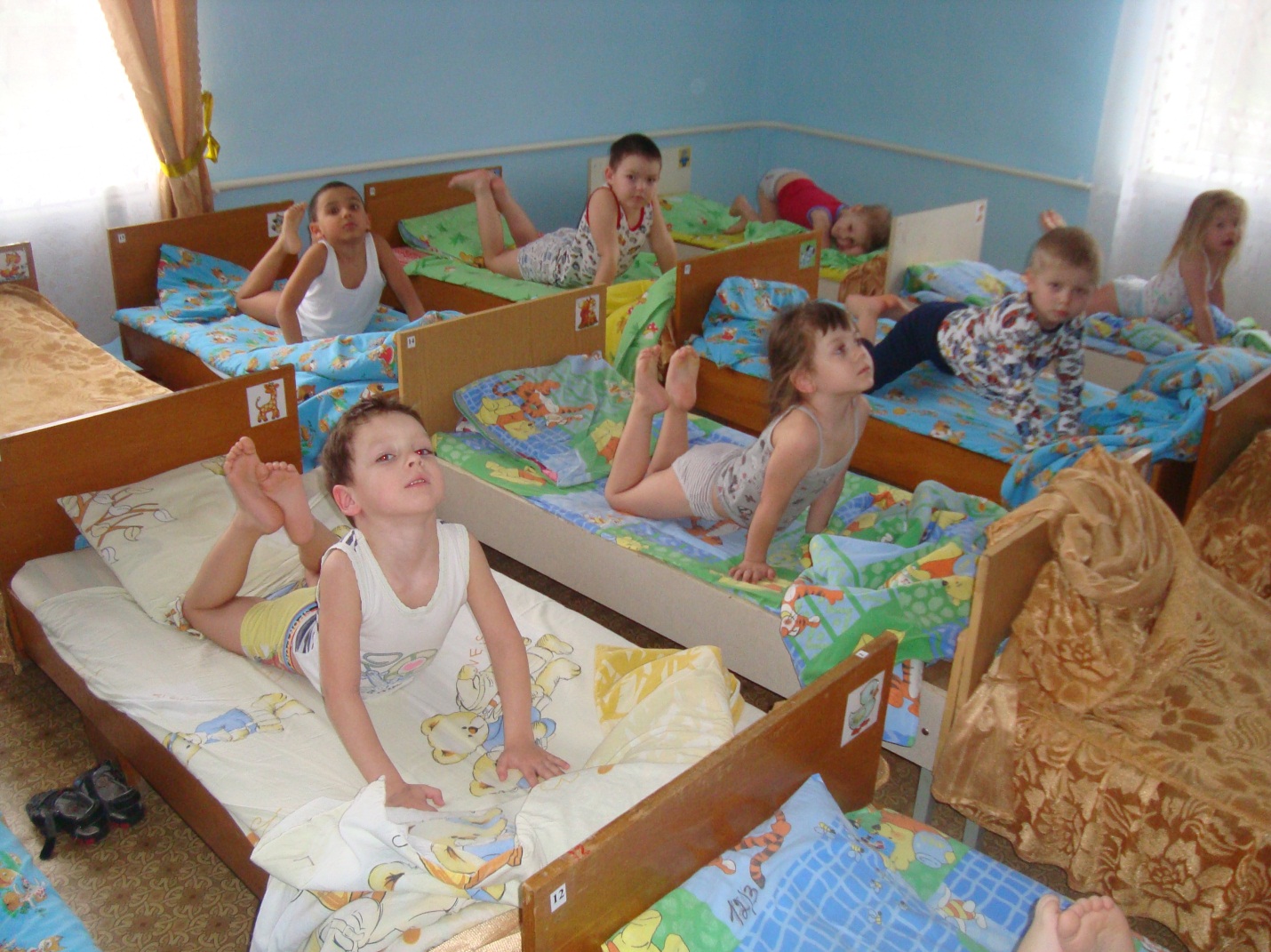 «Ласточка».И.п. – лежа на животе, ноги вместе, руки согнуты в локтях.Выпрямляя руки поднять голову, грудь, прогнуться, носки ног тянуть. (Прогибаясь, согнуть ноги в коленях, тянуть к голове).